JULIUS C. RECTA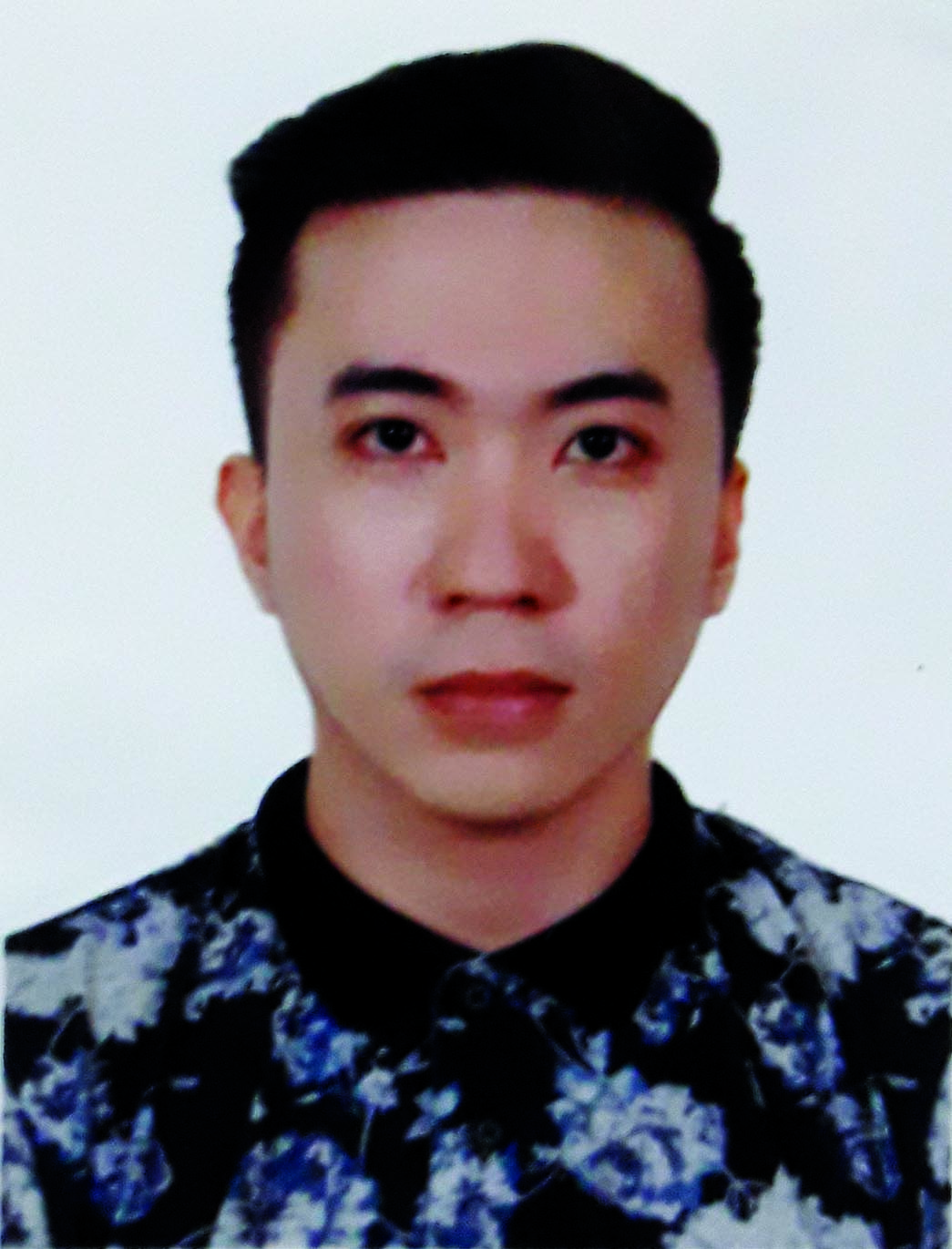 PHILIPPINES:ALLEY 23 BLK.1 BGY. LAKAS TAO, SAN ANDRES, CAINTA RIZALUNITED ARAB EMIRATES:BLDG. #56, OMAR BIN AL KATTAB ROAD, DUBAI, U.A.ECONTACT NO.: +971 547 320 272E-MAIL:juliusrecta10@gmail.comOBJECTIVEPursuing an experience where I will be able to utilize my life experiences as well as my interpersonal skills, to not only allow myself to grow personally and professionally, but to firmly contribute towards the achievement of the mission and values of your company.EXPERIENCEMay 9, 2019 till PresentANOTAH Shoes and Garments LLCVisual MerchandiserChecks window displays and all in-store areas and identifies areas that require improvement in terms of visual merchandising.Prepares business plans and action plans.Ensures store managers agree on business plans.Appropriately divides tasks among store personnel.Keeps up with weekly announcements regarding visual merchandising.Analyzes the store’s sales and inventory reports, identifies stock-outs and informs the team.Dresses the in-store mannequins in accordance with standards.Makes combinations (outfits) in accordance with standards.Carries out visual merchandising checks at the end of the day.Shares information about work that is done with store manager I functionally connected to.November 8, 2013 to April 15, 2019LALS Group (homes r us)Jebel Ali Free Zone South, Plot No. S20125, Road No: SW 301P.O. Box. 74944Dubai, United Arab EmiratesTel# +971 48133777Fax# +971 48133888Visual MerchandiserCreating a show window according to current season, theme, concept, style,and personality.Producing an eye-catching display on focal points.Using the lights properly to enhance the effects and details of the display.Creating a floor plan. (Matching sofas with a proper center table and side tables, designating a right area for a specific furniture, categorizing the furniture depending on their color, pattern and style, producing pathways for customers.)Making an impressive lifestyle set-up.Build a creative mac bedroom with proper use of lights.Monitoring the promotional signage.Stocking in every accessory area of the showroom (ex. Kitchenware, décor, lighting, bath shop, garden, gallery, floor covering, beddings, and junior homes.)Conducting an orientation to the staffs regarding with recovery and replenishment of the display items.December 2010 – January 2013 Al Bandar Int’l House for Trading Ltd. (Babyshop)P.O. BOX# 91861, Riyadh – 11643Tel# 2290985Fax# 4554398E-mail: info@cityplaza.comVisual MerchandiserMonitor merchandise inventories. Ensure replenishment of fast-selling items. Coordinate with stores manager on key visual merchandising efforts. Design and implement key visual elements including styling of bust forms, leg forms and hangers. Organize and adjust lighting systems to enhance visual elements. Ensure compliance of brand standards in visual merchandising efforts.
EDUCATION2005-2009			Jose Rizal University		Shaw blvd. Mandaluyong CityBachelor of Science in NursingTRAINING ATTENDEDApril 15, 2016 to April 27, 2016 (70 hours)AutoCAD 2016 with Color RenderingMicrocadd 4th floor SM North ANNEX, EDSA, PhilippinesMarch 05, 2014Selling SkillsHomes R Us (Ground Flr. Mazaya Center Sheik Zayed Rd. Dubai, United Arab EmiratesJanuary 13, 2014Basics of Customer ServiceHomes R Us (Ground Flr. Mazaya Center Sheik Zayed Rd. Dubai, United Arab EmiratesJuly 27, 2009-August 08, 2009BPO Training Academy3rd floor Sison Bldg. 1550 España blvd. Cor. Lacson Ave. Sampaloc ManilaGrammarAccent NeutralizationQuality Customer ServiceSKILLSComputer Literate (Microsoft Word, Excel, PowerPoint)Can type 35 words per minute with 95% accuracyAble to communicate with different people enthusiasticallyEnglish proficientQuick learner with the ability to grasp complex information.Proven strength in co-ordination and analysis.Highly motivated, hardworking and result oriented individual.AWARDSCertificate of appreciation for best visual merchandiser in 2011 at Babyshop, Najran, Saudi Arabia Al-Bandar International House for Trading Company.Best employee of the months of February, May, July, October and November 2012 at Babyshop, Najran, Saudi Arabia Al-Bandar International House for Trading Company.Best employee in the month of August 2016 at Homes r us (Oud Metha) Lals group company.CHARACTER REFERENCEJEANELYN DERIADAPEREZ		             (Asst. VM Manager/Homes r us)			 +971 50 244 2930PETER JAMES(Regional VM Manager/ANOTAH)	+971 54 441 7765      	ARMAN OLIVEROS				(Concept VM /Annabelle)			+971 56 211 3316I hereby certify that the above information is true and correct to the best of my knowledge.